Valore assoluto. Scheda1. Quale fra le seguenti definizioni è condivisa oggi dalla comunità scientifica?.......A. a = numero a senza il segno.	B. 	C. 	D. a =  a2. Completa le seguenti uguaglianze|4| = ____	|–5|= ____	|–7| = ___	|–8|= ____3. Completa il procedimento per calcolare il risultato delle seguenti operazioni|5| + |–3| =______= ____	|5 – 3| =______= ____|–7| + |–8|=______= ____	|–7 – 8|=______= ____|–6| + |9| =______= ____	|–6 + 9| =______= ____	4. Quale fra le seguenti uguaglianze è falsa?(a)  |(–5)2| = 52	(b)  (–5)2 = 52	(c)  |–52| = 52(d)  |–5|2 = 52 	(e)  –52 = 525. Pensa di sostituire ad x uno dei numeri che conosci. Quale fra le seguenti uguaglianze è vera, comunque scegli il numero?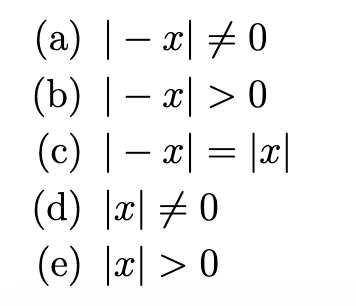 